Actividad 3. Identifique.En el croquis identifique  cada placa tectónica, escribiendo el número dentro de cada círculo. 1. Placa Tectónica del Norte.2. Placa Tectónica América del Sur.3. Placa Tectónica Indoaustraliana4. Placa Tectónica Africana5. Placa Tectónica del Pacífico.6. Placa Tectónica Euroasiática. 7. Placa Tectónica Antártica.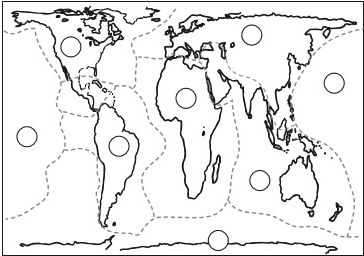                                                                         PLACAS TECTÓNICAS 